The following staff member has reviewed all critical elements of overdose prevention, recognition, response, and follow up care as outlined below with the client receiving prepackaged overdose reversal medication. Client Name:Client DOB:Staff Name:Date:I, the client receiving naloxone, confirm my understanding of how to use naloxone and ways to reduce my risk of overdose. Signature:Date:Client education video QR code: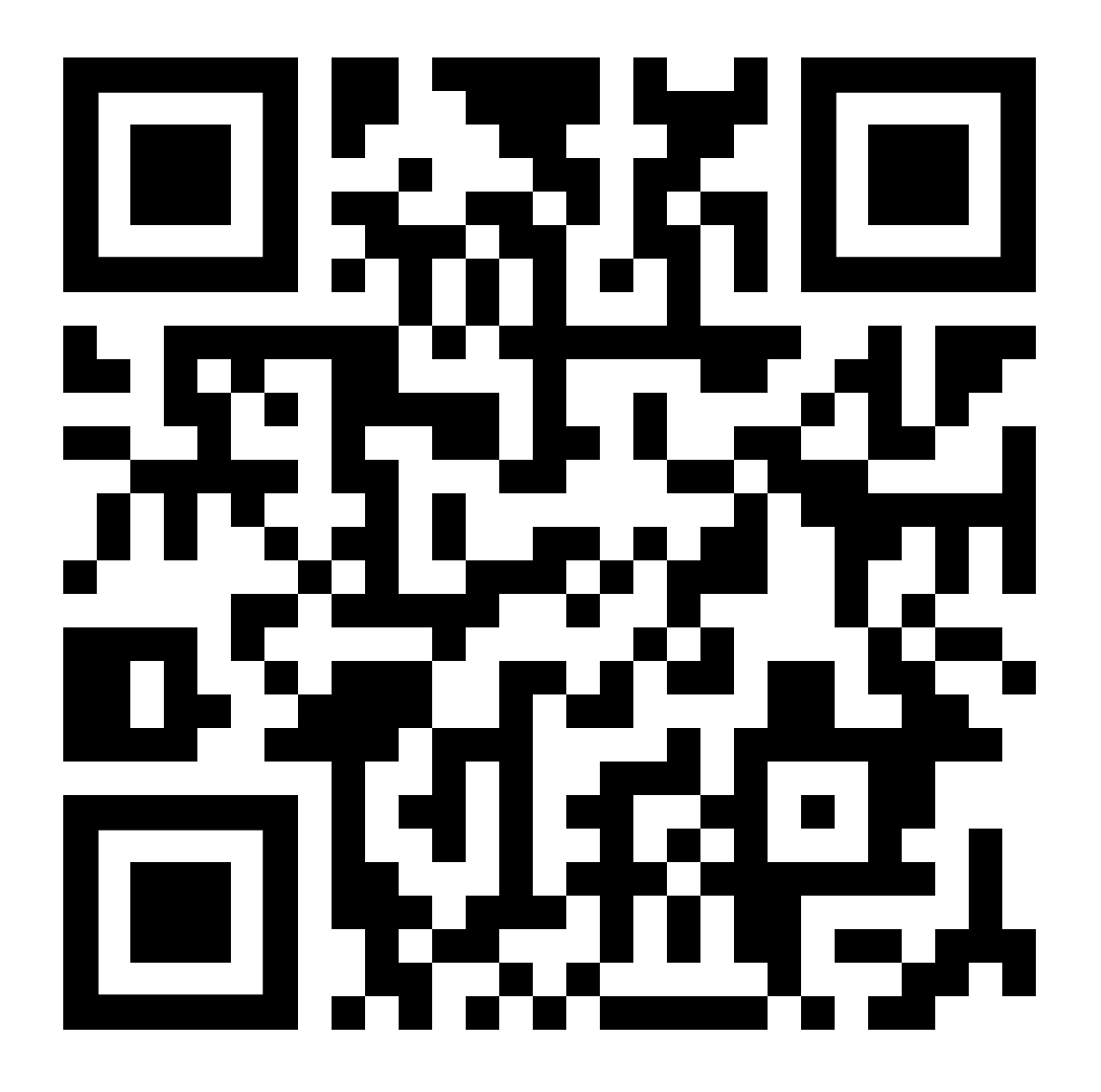 https://vimeo.com/357020563Source: WA Department of Health- Opioid Overdose: Administering Naloxone VideoTopicStaff InitialsRisk Factors for OverdoseSigns of OverdoseOverdose ResponseNaloxone AdministrationGood Samaritan LawWithdrawal SymptomsRisk for Recurrent Overdose